Publicado en Barcelona el 20/05/2019 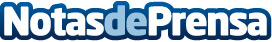 El 49% de los españoles no recicla su teléfono móvil - I Estudio Impacto Emocional y Económico móvilEl 48% lo almacena en casa y sólo un 22% lo deposita en un área de reciclaje. El 53% compraría un móvil reciclado si éste contara con una buena garantía de usoDatos de contacto:Alba BuendiaNota de prensa publicada en: https://www.notasdeprensa.es/el-49-de-los-espanoles-no-recicla-su-telefono_1 Categorias: Nacional Sociedad Ecología E-Commerce Consumo Hogar Otras Industrias Actualidad Empresarial http://www.notasdeprensa.es